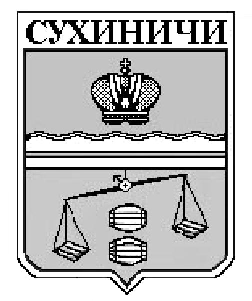 Администрация  сельского поселения"Деревня Юрьево"Сухиничский район Калужская областьПОСТАНОВЛЕНИЕ   от 26.11.2018 года			                               		№ 54        	В соответствии с постановлением администрации сельского поселения «Деревня Юрьево» от 30.07.2013 № 25 «Об утверждении Порядка принятия решения о разработке муниципальных программ сельского поселения «Деревня Юрьево», их формирования, реализации и проведения оценки эффективности реализации», руководствуясь Уставом сельского поселения «Деревня Юрьево», администрация СП «Деревня Юрьево» ПОСТАНОВЛЯЕТ:Внести следующие изменения в муниципальную программу  СП «Деревня Юрьево» « Защита населения и территории СП «Деревня Юрьево» от чрезвычайных ситуаций, обеспечение пожарной безопасности и безопасности людей на водных объектах на 2014-2019 годы (далее Программа), утвержденную постановлением администрации сельского поселения «Деревня Юрьево» от 15.10.2013 №36А:Объемы и источники финансирования Программы в паспорте Программы изложить в следующей редакции:Строку 3 таблицы раздела 6 Программы дополнить абзацем следующего содержания:Настоящее Постановление распространяется на правоотношения, возникшие с 01.01.2018 года.Контроль за исполнением настоящего Постановления оставляю за собой.    Глава  администрации сельского    поселения «Деревня Юрьево»                                                            В.М.Мамошкин     О внесении изменений в муниципальную программу сельского поселения «Деревня Юрьево» «Защита населения и территории СП «Деревня Юрьево» от чрезвычайных ситуаций, обеспечение пожарной безопасности и безопасности людей на водных объектах на 2014-2019 годы», утвержденную постановлением администрации СП «Деревня Юрьево» от 15.10.2013 №.36А 10. Объемы и источники финансирования  муниципальной программы Объем финансирования Программы средства бюджета сельского поселения «Деревня Юрьево»     - на 2014 год – 139 тыс.рублей     - на 2015 год – 79 тыс.рублей     - на 2016 год – 66 тыс.рублей      -на 2017 год – 78 тыс.рублей     - на 2018 год – 668 тыс.рублей    - на 2019 год –  68 тыс. рублейНаименование мероприятиймуниципальнойпрограммыНаименование главного распорядителя средств бюджета Объемы финансирования (тыс. руб.)Объемы финансирования (тыс. руб.)Объемы финансирования (тыс. руб.)Объемы финансирования (тыс. руб.)Объемы финансирования (тыс. руб.)Объемы финансирования (тыс. руб.)Объемы финансирования (тыс. руб.)Наименование мероприятиймуниципальнойпрограммыНаименование главного распорядителя средств бюджета Источникифинансиро- ванияВсего201420152016201720182019- ремонт плотины в д. ГлазовоАдминистрация СП «Деревня Юрьево»Бюджет СП «Деревня Юрьево»200,0200,0